20 августа сельская библиотека пригласила ребят на праздник «Флаг России – гордость наша». Библиотекарь познакомила с историей Российского флага, провела обзор книг. Дети читали стихи о родине, о русской березке. С большим азартом отгадывали загадки, приняли самое активное участие в викторине. Самые активные  и знающие получили заслуженные призы. Библиотекарь Шашкова Т.И. со сценарием «Флаг России – гордость наша» приняла участие во всероссийском конкурсе «Лира», получила диплом 2ст.«Величаво над страной реет флаг земли родной!» под таким патриотическим названием  22 августа прошла акция, посвященная Дню государственного флага России, в которой приняли участие   и дети,  и подростки и взрослые.   Было очень отрадно наблюдать, как  длинный кортеж из велосипедистов с флагами РФ в руках, под патриотические песни о России проехали по территории поселения, чем вызвали огромный  отклик среди населения, которые встречали проезжающих аплодисментами и криками «Ура!», как потом рассказали участники велопробега, они испытали огромное чувство гордости за свою родину.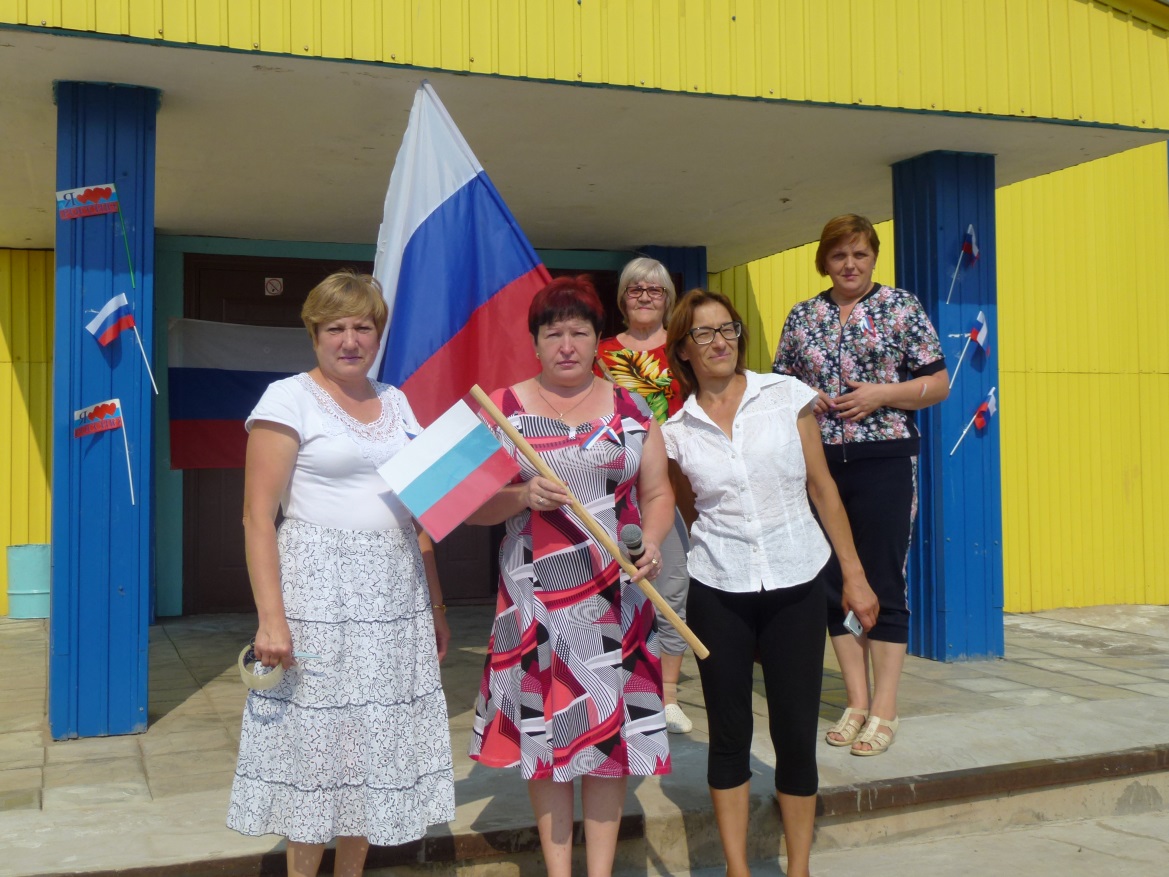 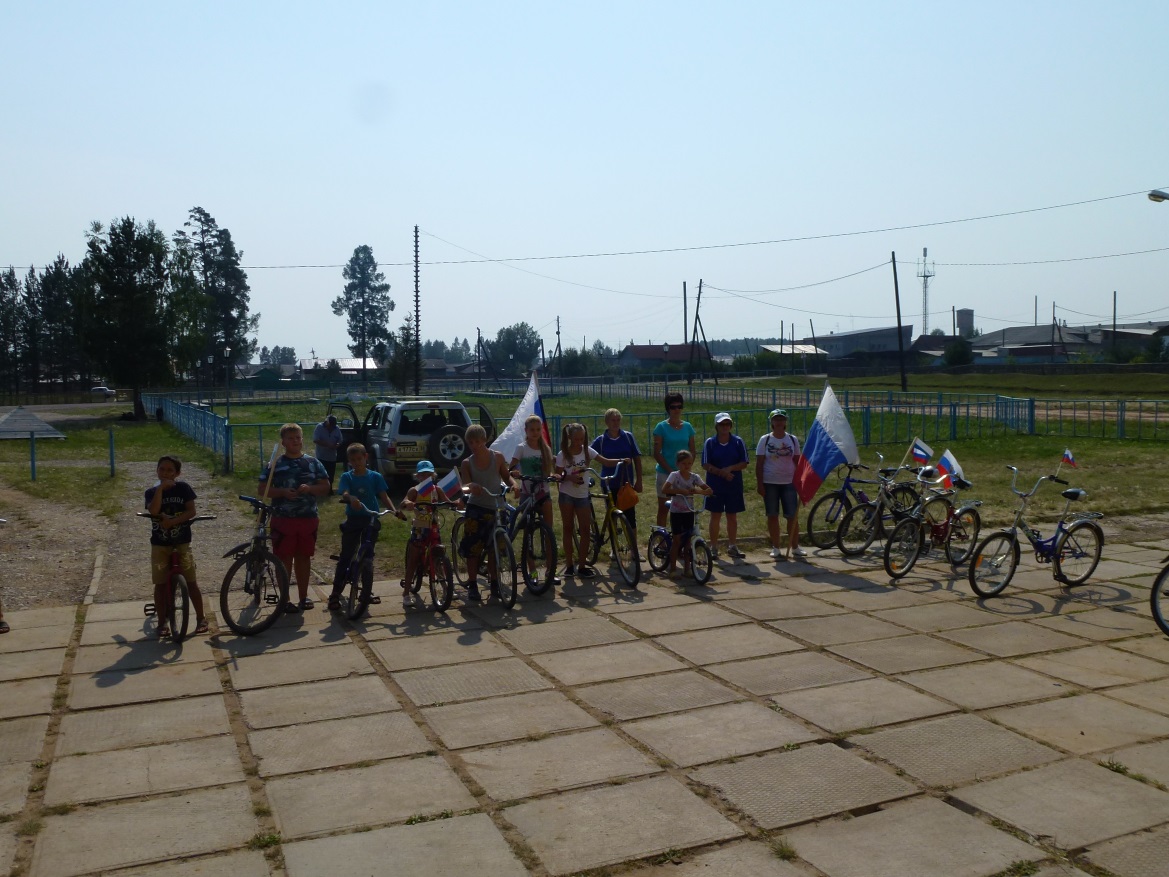 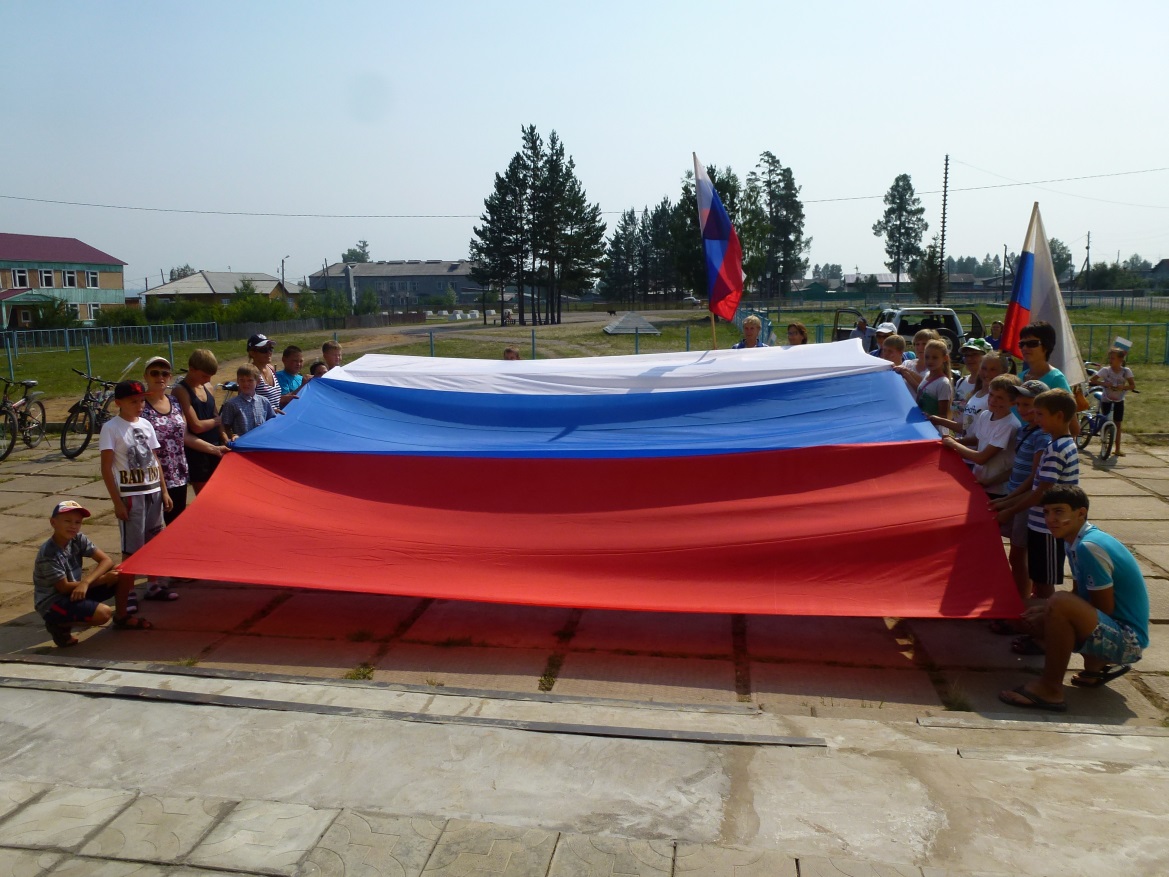 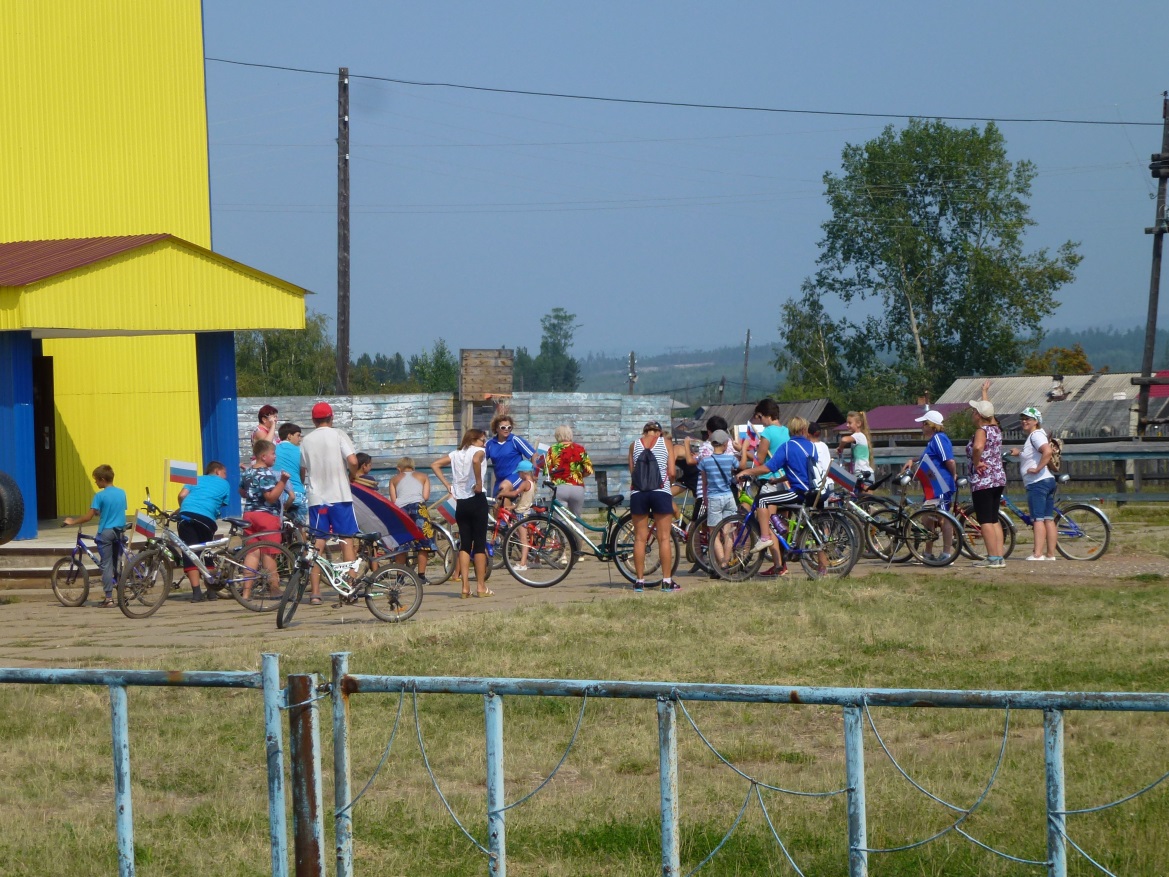 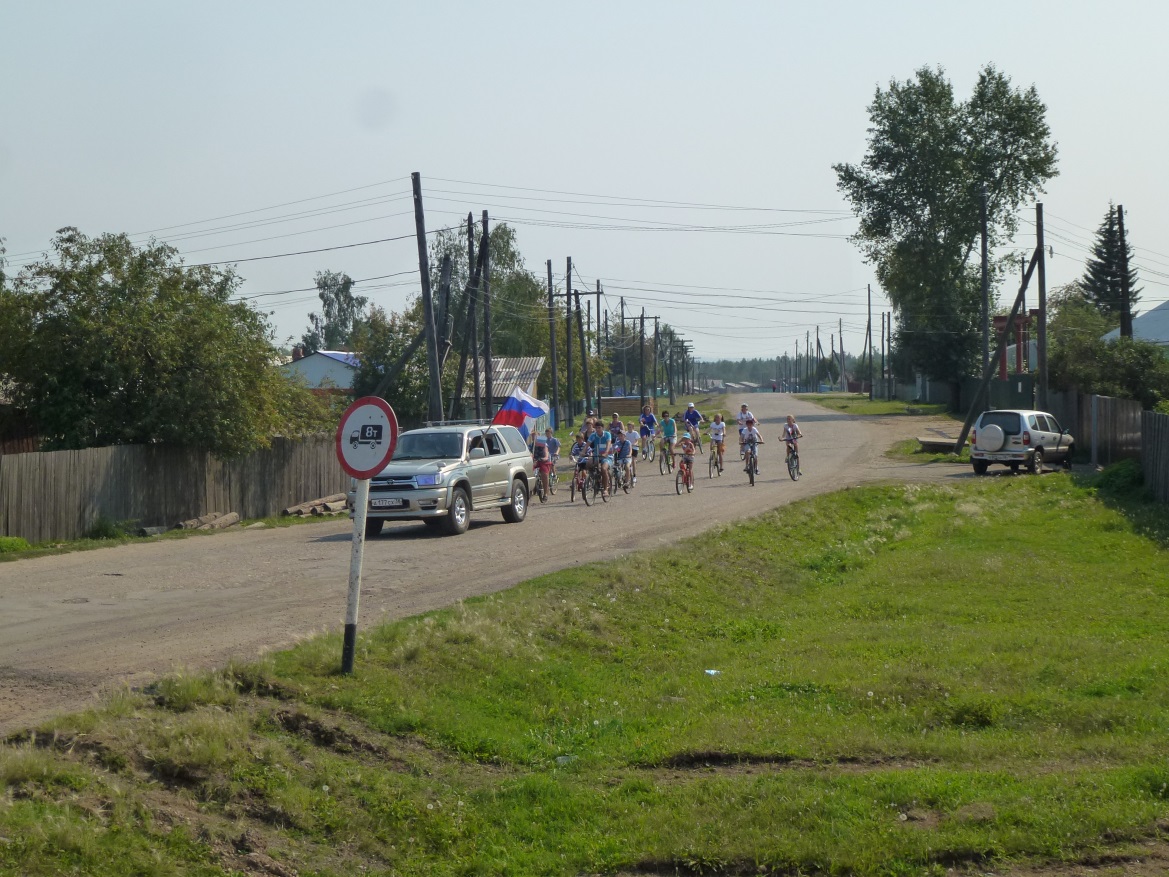 